Centre for Lifelong LearningWriting for Film (OS639)10 credit points RationaleThis class is aimed at those who have already completed How to Write for Stage and Screen, but will also be suitable for those with appropriate relevant professional or personal experience in writing for film who wish to improve their skills and develop their understanding of the role of the writer in the contemporary film industry. Participants will have a writing “buddy” to provide focused discussion and written comments on their work. The theoretical framework of this highly participative class will also encourage participants to develop a more reflective approach to their work and a greater understanding of the film industry, including, in particular, funding issues for the independent sector.Learning OutcomesOn completion of the class students will be able to:Demonstrate understanding of the specific languages of film with which the writer works Employ an appropriate range of skills in writing and presenting screenplaysCritically evaluate a range of existing screenplays and excerpts from film and/or videoAdopt a reflective approach to the role of the film writer working in the independent sector Class OutlineThe following represents an overview of the main areas to be covered. It does not necessarily represent the order in which topics will be addressed, nor does it imply that equal time will be devoted to each topic.Narrative forms in filmThe treatment of time in writing for filmThe power of musicEmotion and tensionFunding issuesMode of Delivery / Methods of PresentationThe class will be participative and the emphasis will be on detailed discussion of excerpts from students’ own work.  Participants will be encouraged to share their work with others, analyse extracts from screenplays, films and videos and reflect on these in the light of feedback from the tutor(s) and other classmates.  Students will be expected to undertake writing exercises and script work and analysis between classes. “Buddies” will provide informal feedback on these formative exercises. AssessmentThere are three elements to the assessment:The submission of a 500-word (+ or – 10%) reflective Logbook detailing the student’s contribution to class activities The submission of a 1500-word (+ or – 10%) assignment of creative writing for stage or screen.  (70%)The submission of a 800-word (+ or – 10%) assignment of creative writing for stage or screen.  (30%)BibliographyCowgill, L (2005)	Writing Short Films: Structure and Content for Screenwriters (: Watson: Guptill)Field, S (2005)		Screenplay: the foundation of screenwriting (: Delta)Schelhardt, L (2008)	Screenwritng (: Wiley Publishing)Turner, B (2003)	Writing for Stage and Screen (: Pan)Recommended Batty, C. and Waldebeck, Z. (2008) Writing for the Screen (: Palgrave Macmillan)Monaco, J (2008) 	How to read a film (: Oxford University Press)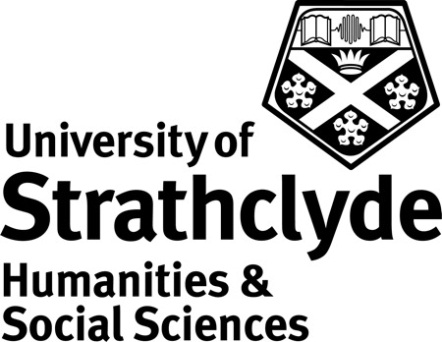 Moritz, C. (2008)	Scriptwriting for the Screen (: Routledge)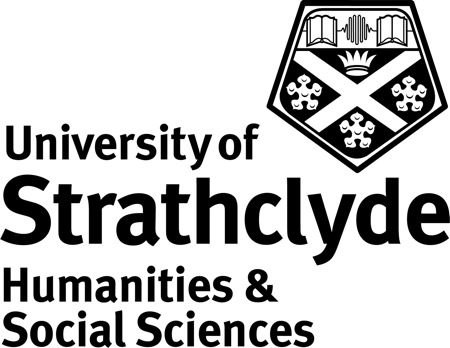 